Материалы антинаркотической и антитеррористической направленности, созданные средствами массовой информации Ленинградской области в рамках грантов в форме субсидий из областного бюджета Ленинградской области на реализацию медиапроектов, предоставленных Комитетом по печати Ленинградской области.ПриложениеАНТИНАРКОТИЧЕСКАЯ ТЕМАТИКАВидеоролики:https://www.youtube.com/watch?v=-41kQXAu7IUhttps://www.youtube.com/watch?v=mf6RnGOvGIMhttps://www.youtube.com/watch?v=mFNblRMFO5chttps://www.youtube.com/watch?v=2ymkLDWxk1Mhttps://www.youtube.com/watch?v=ijaAfbjbZVMhttps://www.youtube.com/watch?v=KgPHspaW2J4https://www.youtube.com/watch?v=oEL2E11rNnUhttps://www.youtube.com/watch?v=YEI94CjtTDchttps://vk.com/wall-54269655_436507https://vk.com/wall-54269655_434204https://vk.com/wall-54269655_432312https://vk.com/wall-54269655_441268https://vk.com/wall-54269655_439084https://vk.com/wall-54269655_440873https://vk.com/wall-54269655_427889Плакаты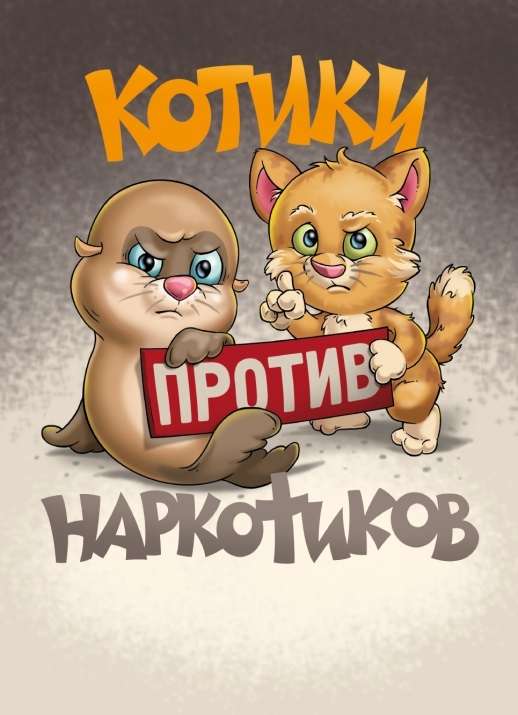 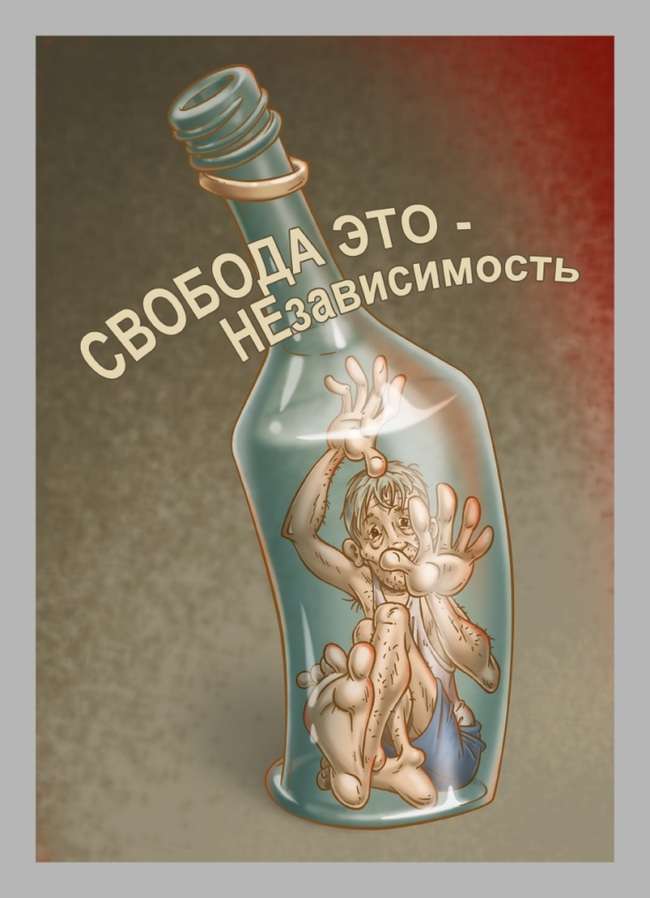 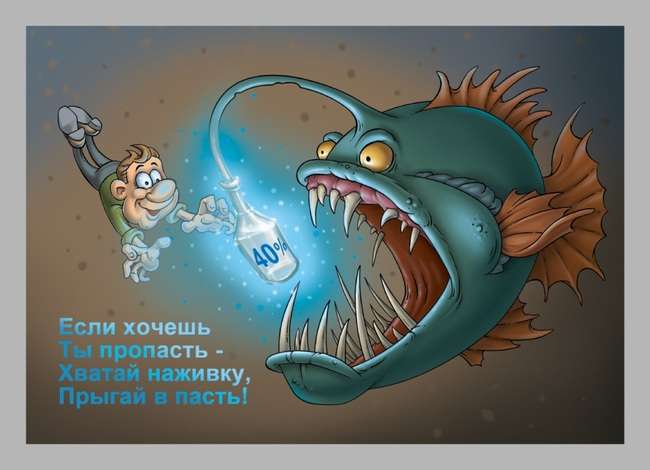 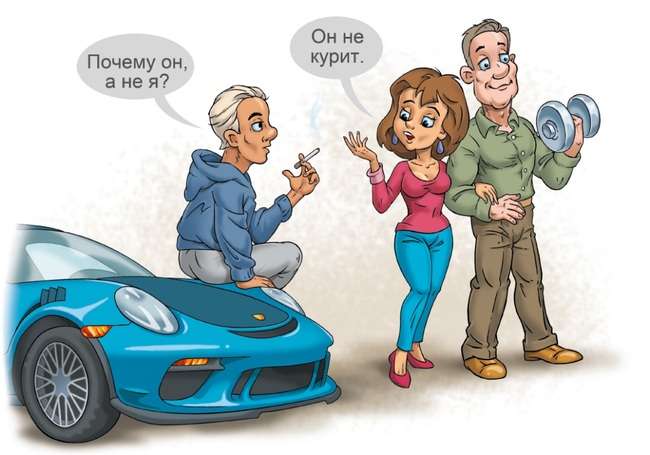 Комиксы (видеоряд)https://www.youtube.com/watch?v=aqjUb5nb7y0&t=3shttps://www.youtube.com/watch?v=CTDN1cTOy9k&t=2sКомиксыСказ о том, как любовь всемогущая от зеленого змея спасла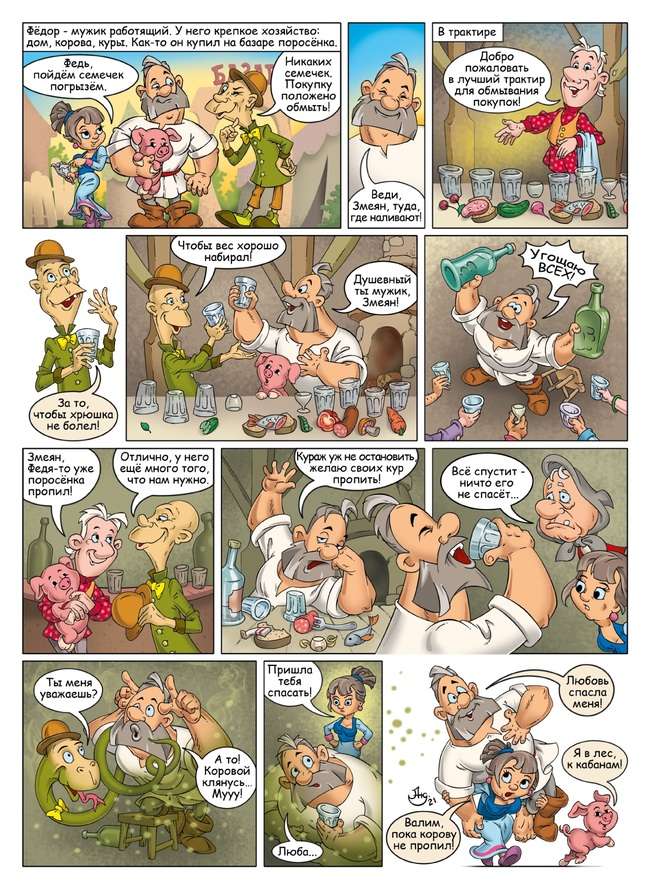 Не насоли себе сам!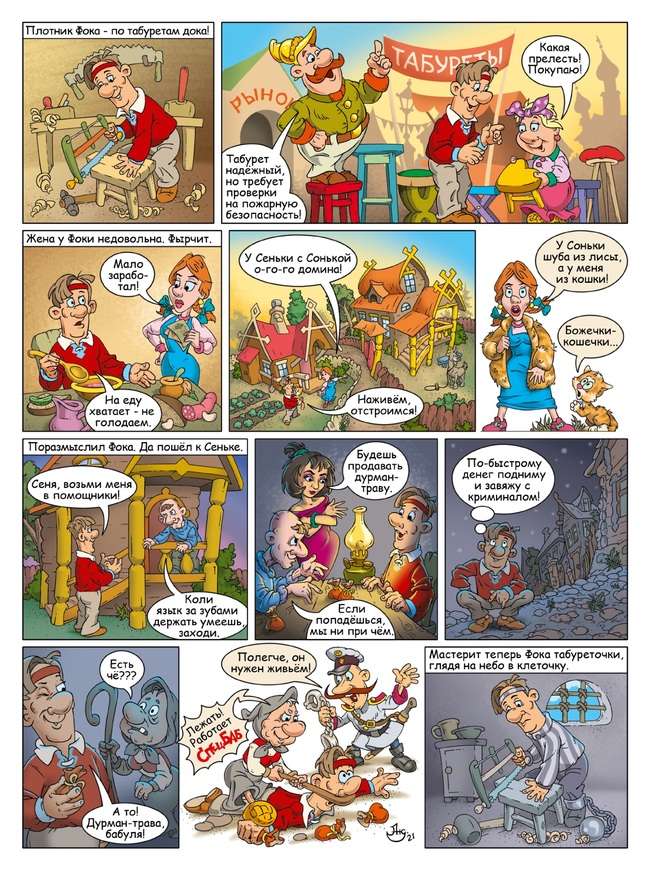 АНТИТЕРРОРИСТИЧЕСКАЯ ТЕМАТИКАВидеороликиhttps://www.youtube.com/watch?v=ppSXEdvLz0w&t=19shttps://www.youtube.com/watch?v=lWQARRy7Qq4Плакаты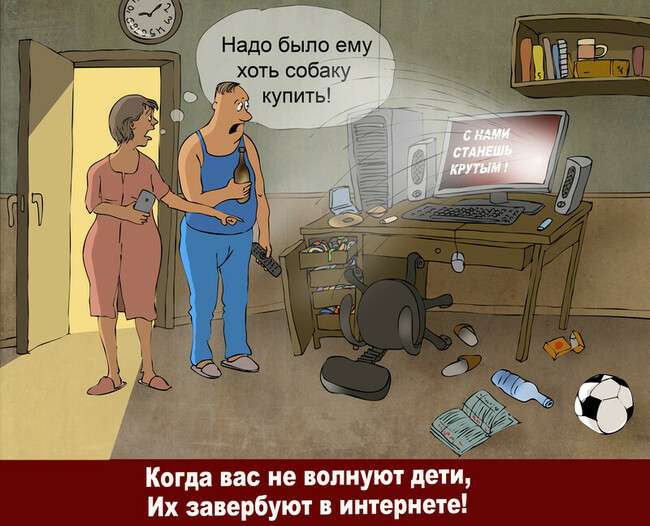 